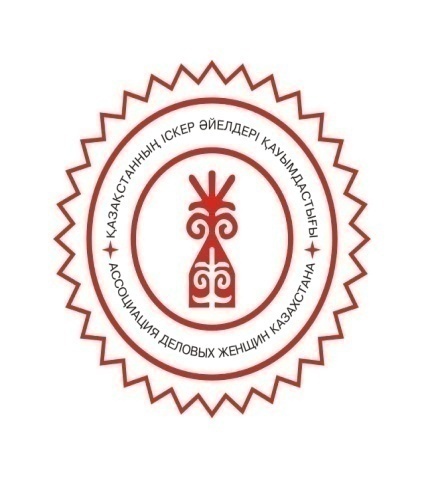 АССОЦИАЦИЯ ДЕЛОВЫХ ЖЕНЩИН КАЗАХСТАНАПО ГОРОДУ СЕМЕЙГодовой отчет за 2015 годСОДЕРЖАНИЕВыставка товаров женщин – предпринимателей на Форуме предпринимателей в поддержку отечественных товаропроизводителей «Сделано в Казахстане».Благотворительный обед,  концерт и вручение подарков для женщин-ветеранов в канун празднования Международного женского дня 8 марта.Круглый стол на тему: «Наш выбор – сильный Казахстан с сильным Лидером!».Участие в VIII Астанинском Экономическом Форуме.Благотворительная акция в честь празднования Дня защиты детей. Семинар для женщин-предпринимателей г. Семей по ознакомлению с новыми Государственными программами по поддержке субъектов малого и среднего предпринимательства.Участие в областной конференции «Участие женщин в развитии региона».Благотворительная акция «Соберем ребенка в школу». Благотворительная акция ко Дню пожилого человека. Областная конференция «Гендерное содержание женского и семейного предпринимательства.  Участие в Евразийском Саммите Женщин  Участие в передаче на ТВ, посвященной деятельности Ассоциации деловых женщин г. Семей.Круглый стол «Вклад женщин – предпринимателей в социальное экономическое развитие города» 1.Выставка товаров женщин – предпринимателей на Форуме предпринимателей в поддержку отечественных товаропроизводителей «Сделано в Казахстане».Дата и место проведения: 5 апреля, Дворец молодежи.Конференция с участием предпринимателей Семейского региона по обсуждению вопросов Государственной программы «Нұрлы жол».Участвовали 10 предприятий, на Форуме женщинам-предпринимателям были вручены благодарственные письма от акимата г. Семей, АДЖ г. Семей и Ассоциации торговых предприятий сферы услуг РК. 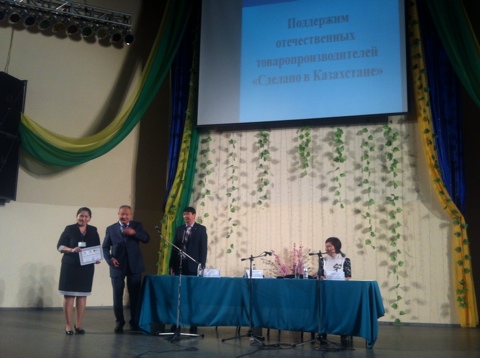 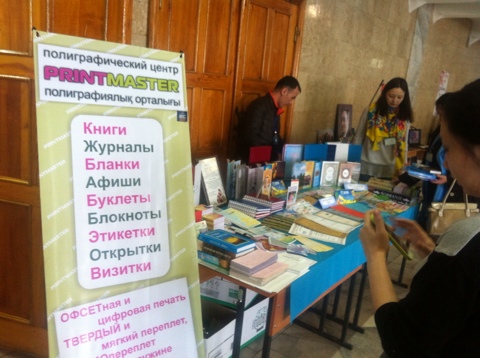 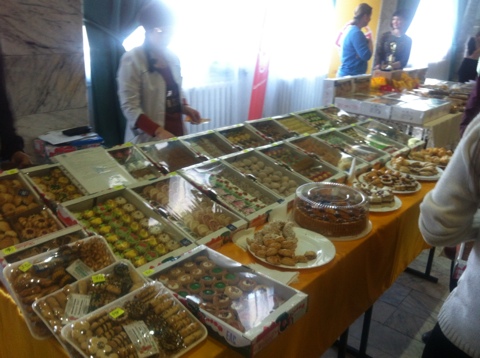 2.Благотворительный обед,  концерт и вручение подарков для женщин-ветеранов в канун празднования Международного женского дня 8 марта.Дата и место проведения: 6 марта, кафе «Сливки».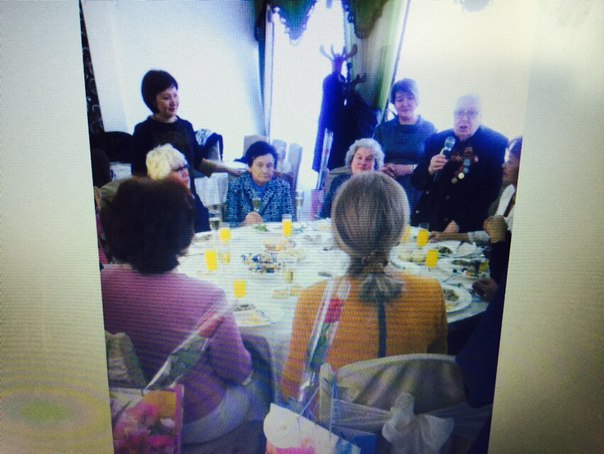 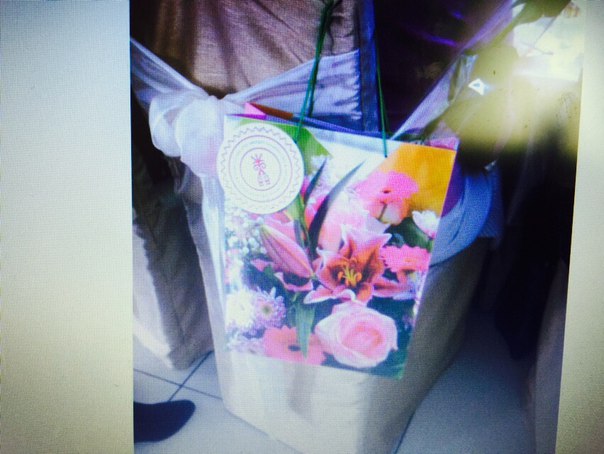 3.  Круглый стол на тему: «Наш выбор – сильный Казахстан с сильным Лидером!»Дата и место проведения: 26 марта, конференц-зал Государственного медицинского университета. Количество участников: 50 женщин.Организаторы: Общественное объединение «Ассоциация деловых женщин г. Семей»  и Восточно-Казахстанский областной филиал партии «Нұр Отан».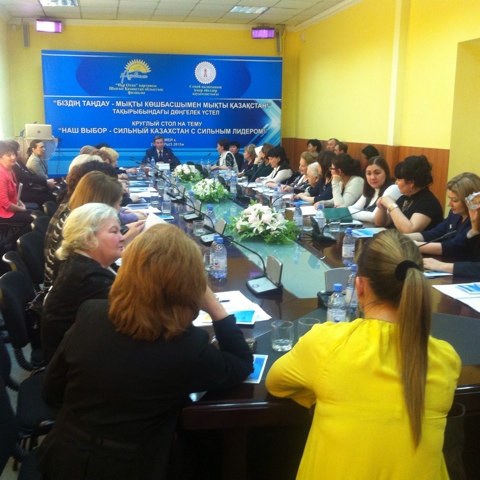 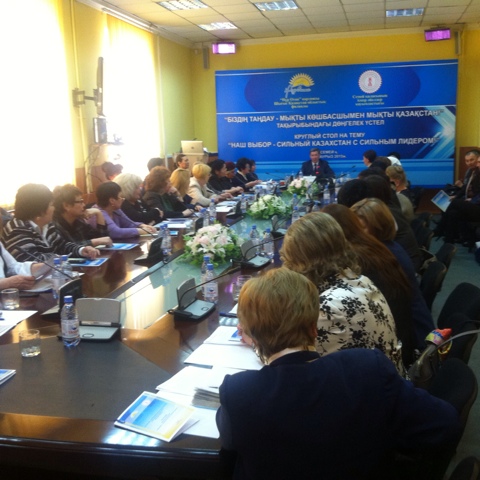 4. Участие в VIII Астанинском Экономическом Форуме. Дата и место проведения: 22 мая, г. Астана, Дворец Независимости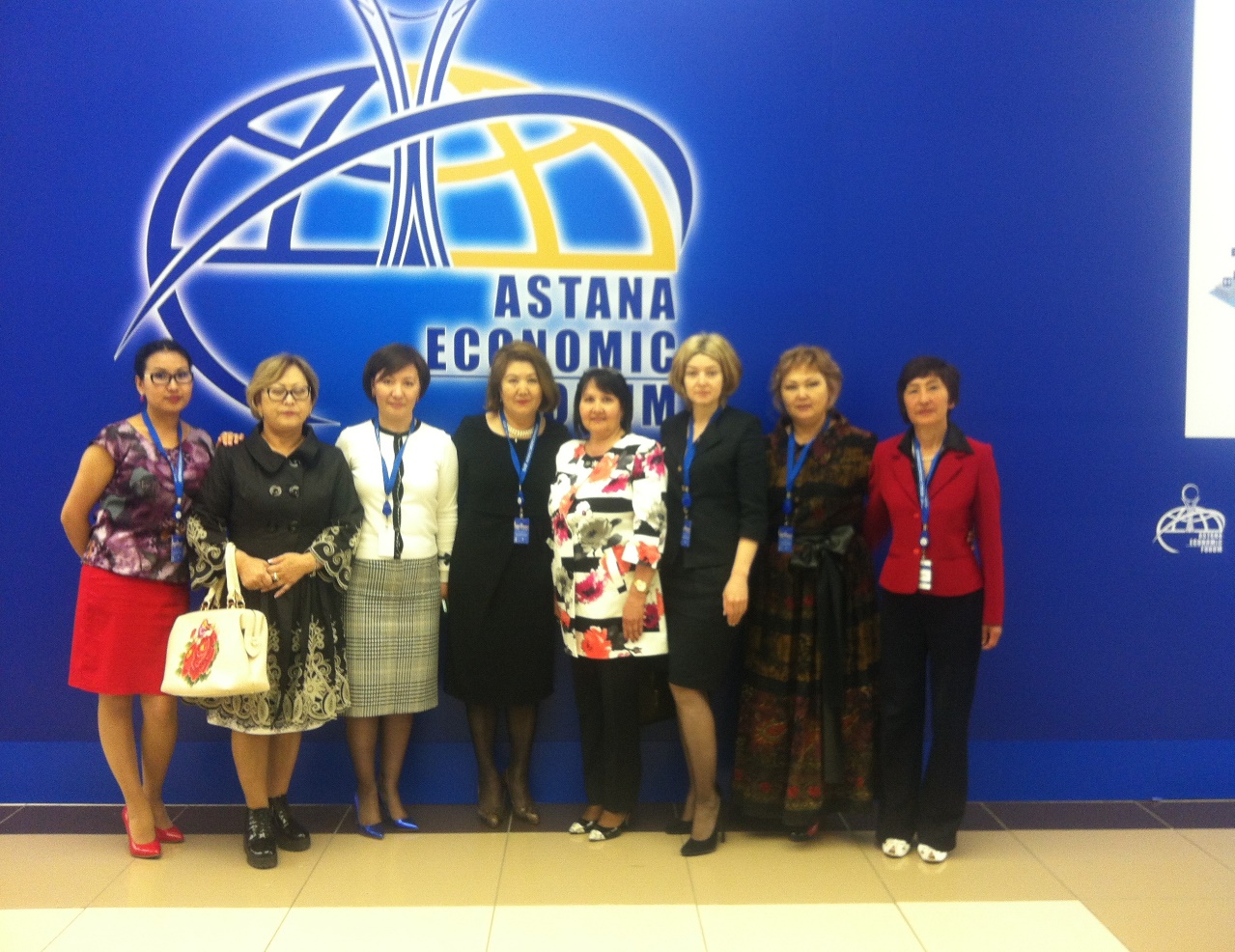 5. Благотворительная акция в честь празднования Дня защиты детей. Дата и место проведения: 30 мая, ГУ «Дом малютки».Вручены детская одежда, продукты питания и игрушки. 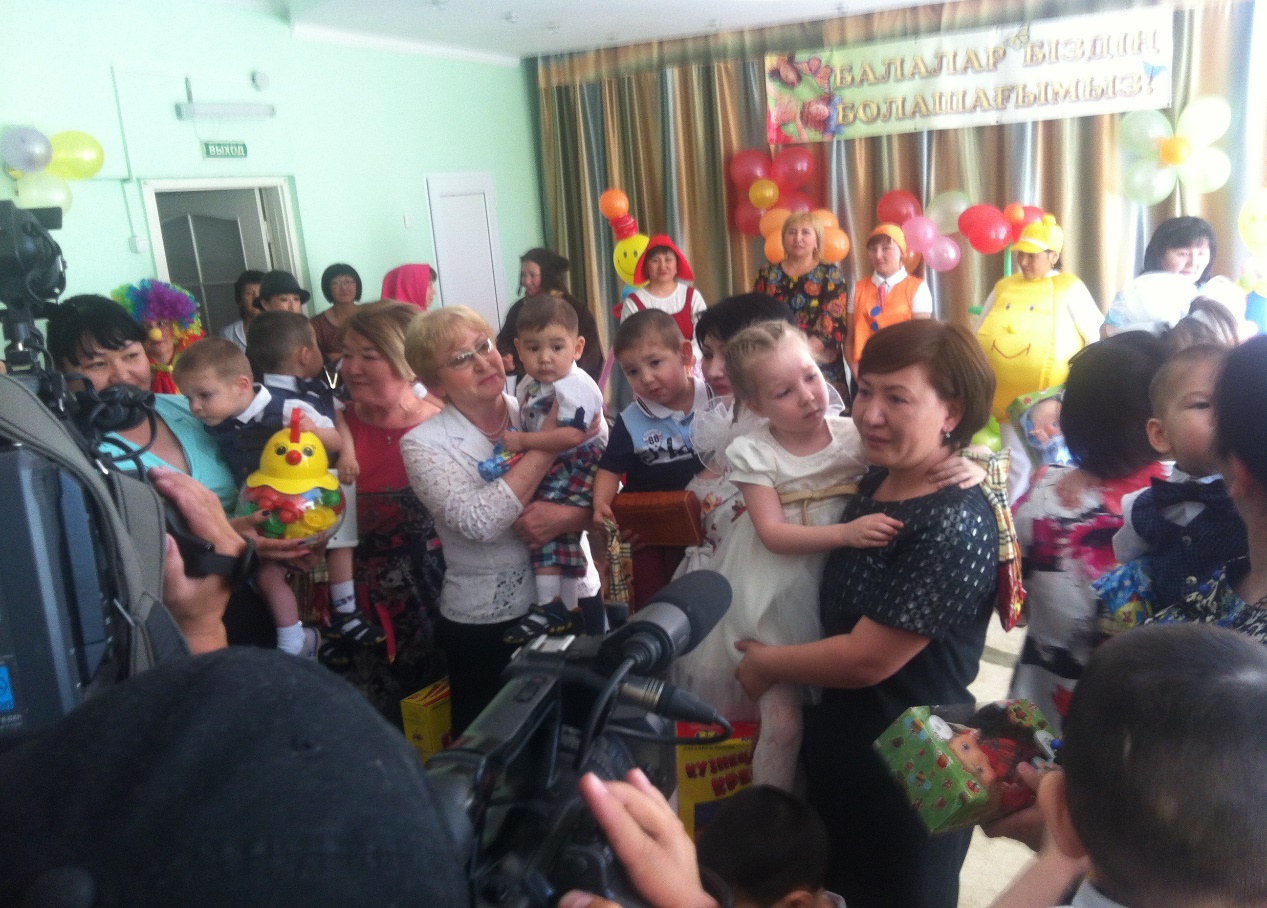 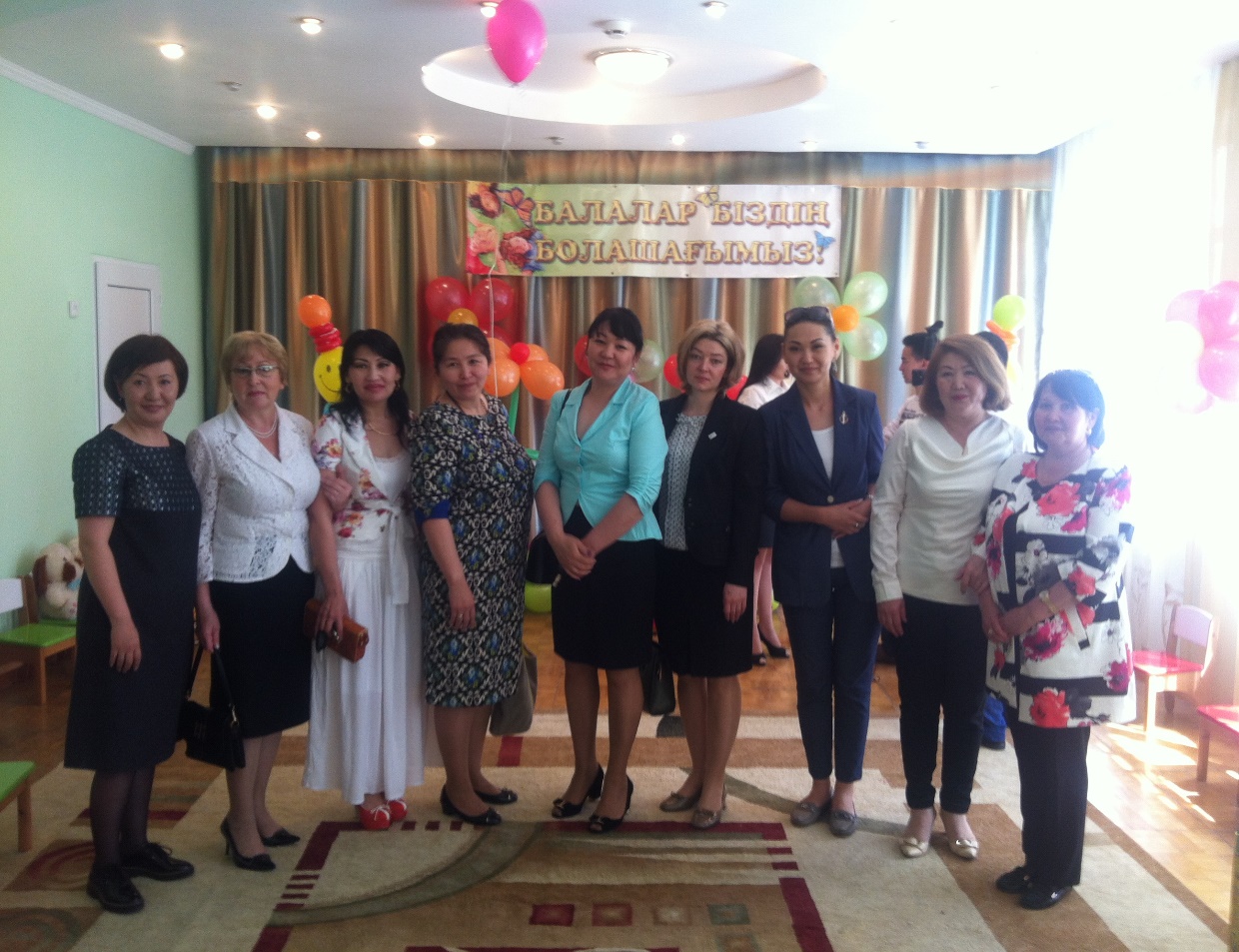 6. Семинар для женщин-предпринимателей г. Семей по ознакомлению с новыми Государственными программами по поддержке субъектов малого и среднего предпринимательства.Дата и место проведения: 11 июня, Фонд поддержки предпринимательства «Даму».Участие приняли 42 женщины.  Организаторы: Ассоциация деловых женщин по г.Семей совместно с «Фондом поддержки предпринимательства «Даму». 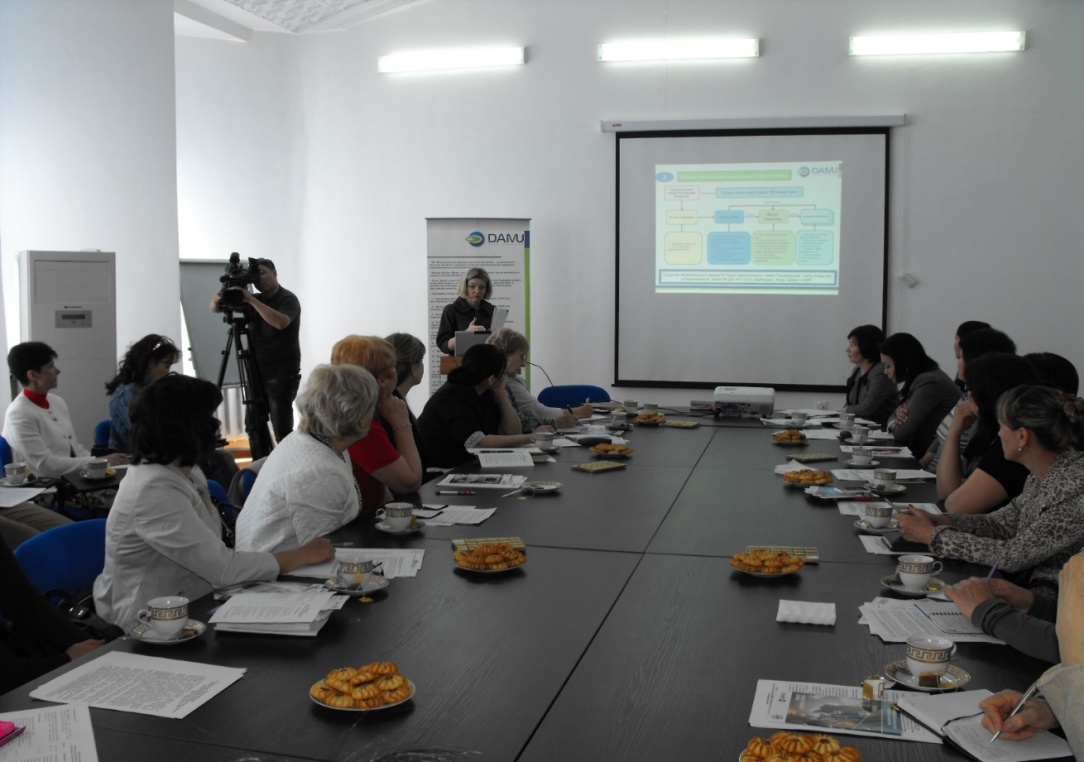 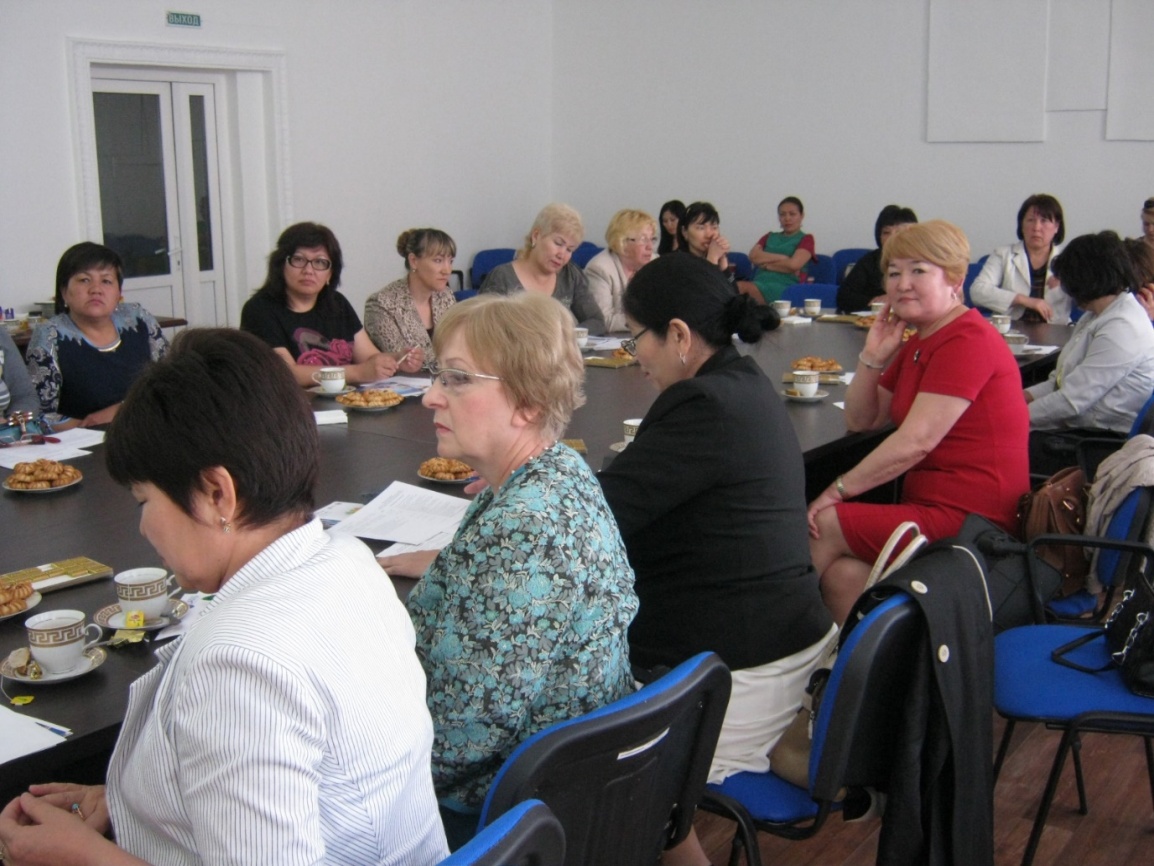 7.  Участие в областной конференции «Участие женщин в развитии региона». Дата и место проведения: 5 августа, г. Усть-Каменогорск.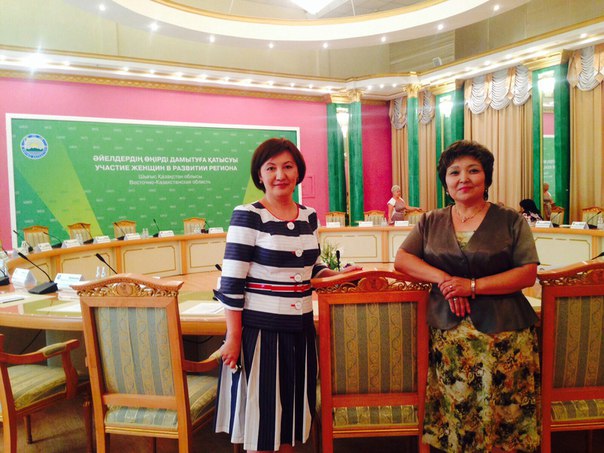 8. Благотворительная акция «Соберем ребенка в школу». Дата и место проведения: 28 августа, 1 сентября, средние школы № 23, 38, 43.Детям из малообеспеченных семей вручены портфели со школьными принадлежностями. .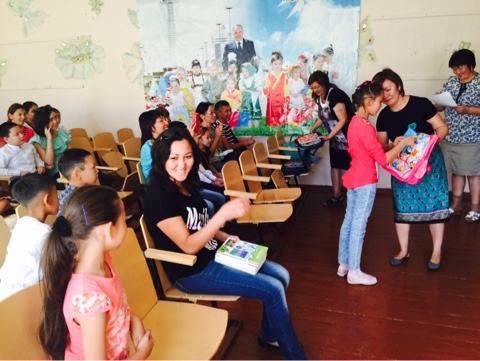 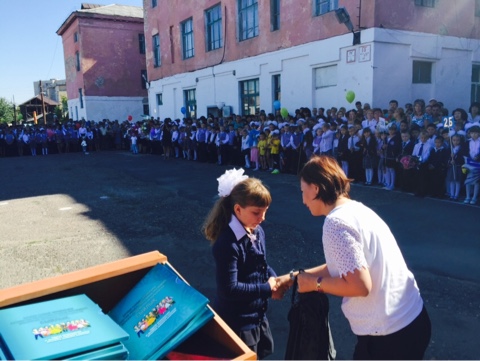 9. Благотворительная акция ко Дню пожилого человека. Дата и место проведения: 1 октября, КГУ «Дом престарелых».Проведен концерт и вручены подарки. 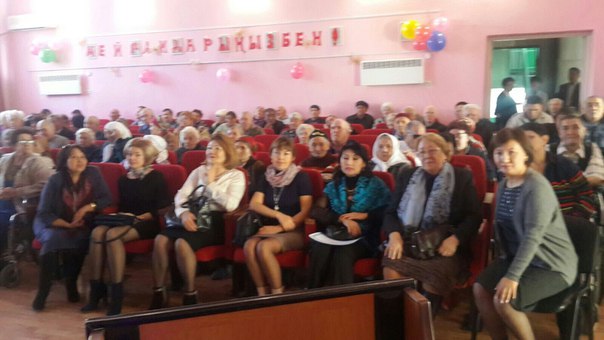 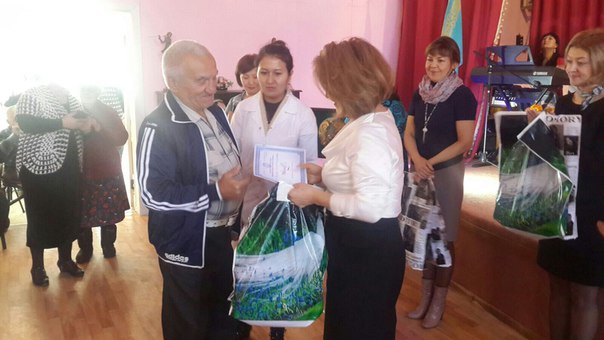 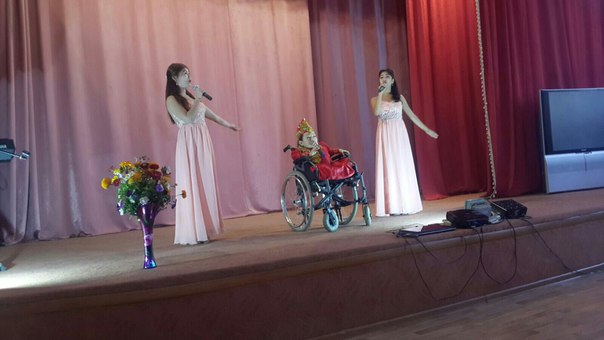 10. Областная конференция «Гендерное содержание женского и семейного предпринимательства. Дата и место проведения: 11 октября, акимат г. Семей.Доступ к программам и ресурсам развития в Восточном Казахстане» совместно с Программой ПРООН в Казахстане, комиссией по делам женщин и семейно-демографической политике при акиме ВКО. 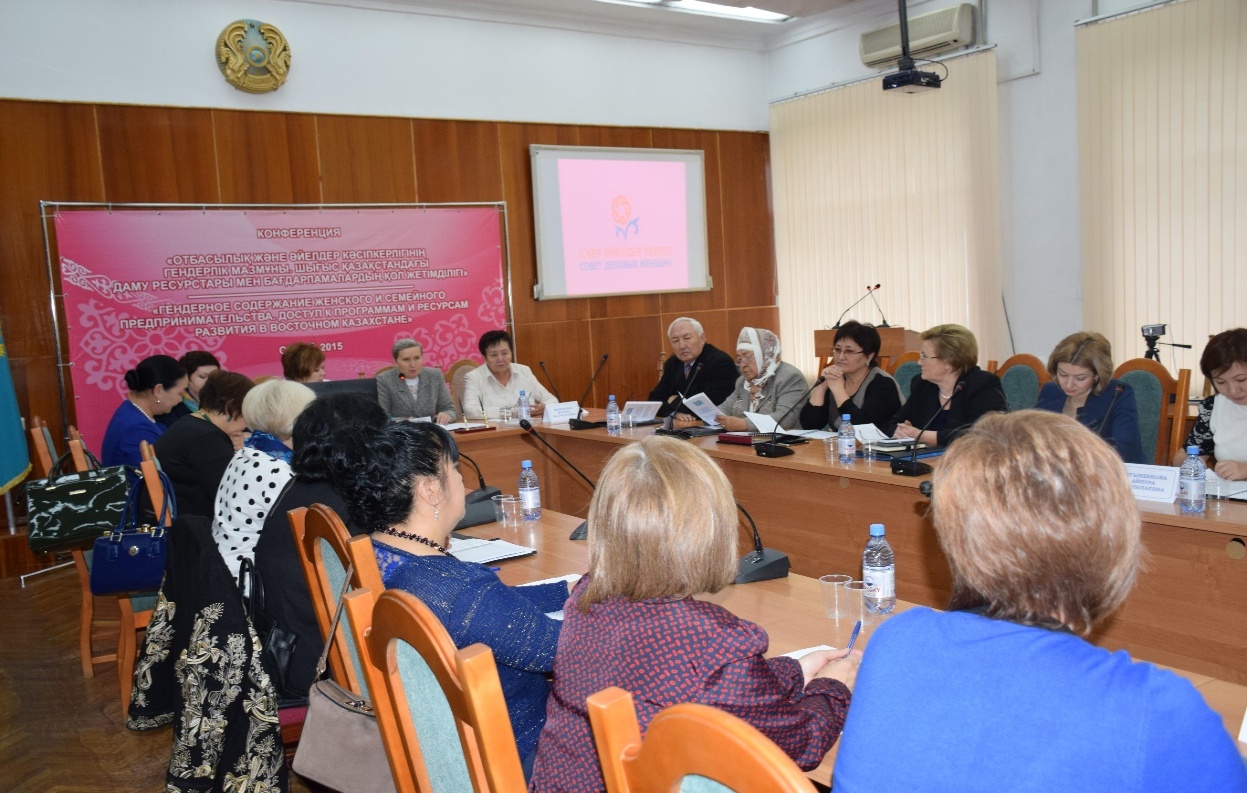 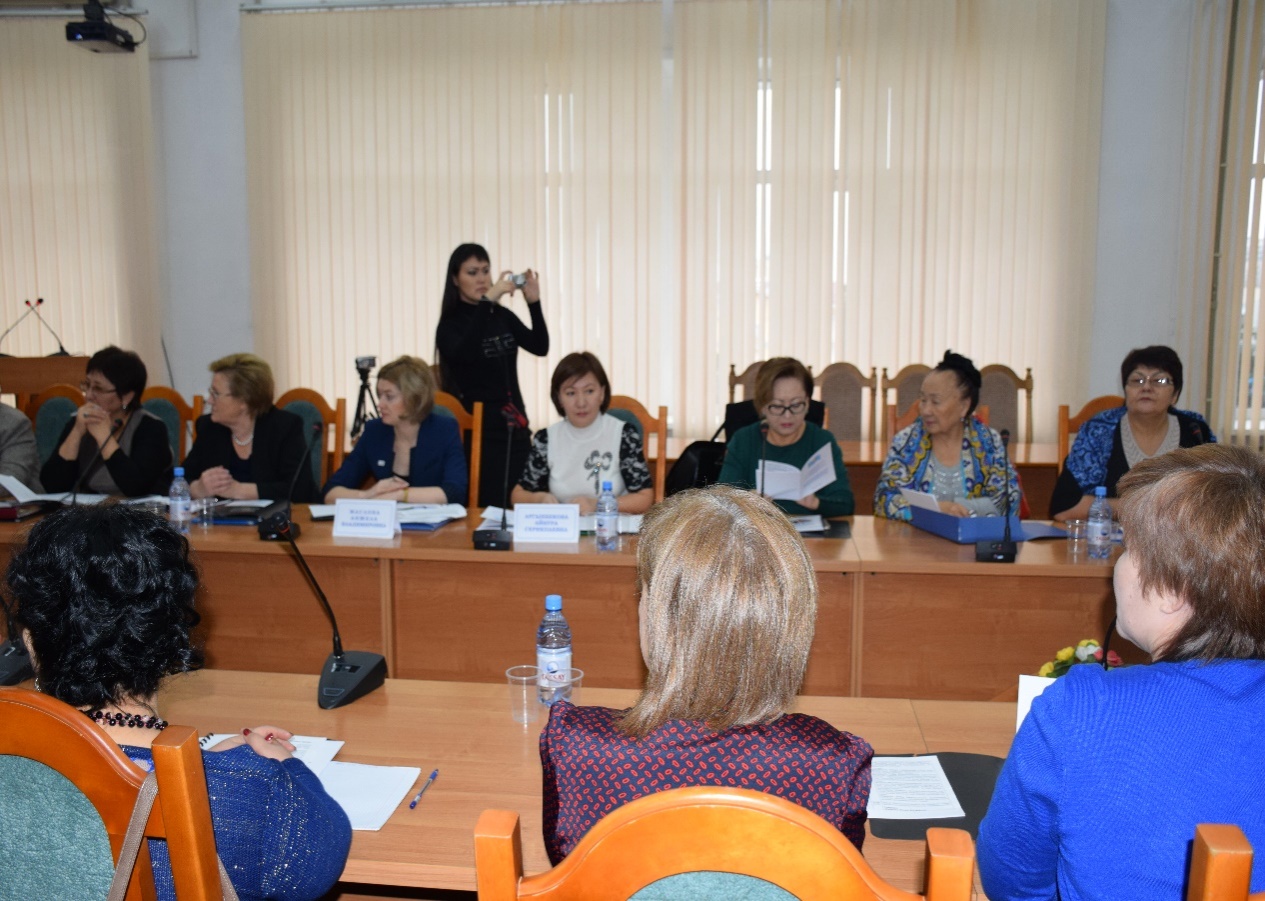 11. Участие в Евразийском Саммите Женщин Дата и место проведения: 25-26 ноября, г. Астана, Дворец Независимости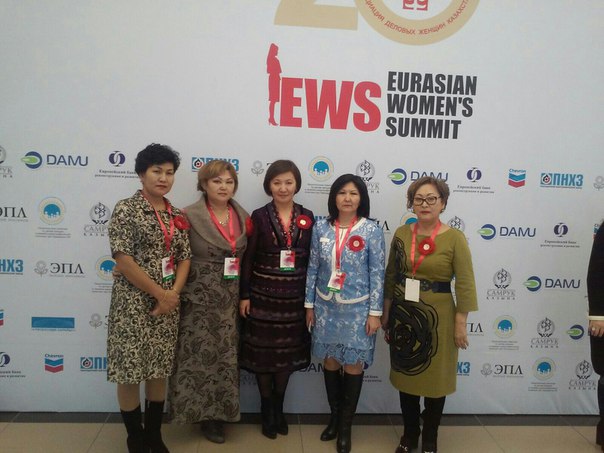 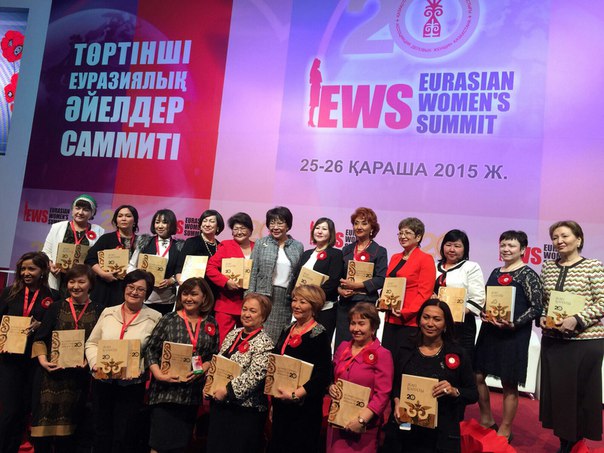 12. Участие в передаче на ТВ, посвященной деятельности Ассоциации деловых женщин г. Семей. Дата и место проведения: 18 декабря, телевизионная компания «Казахстан-Семей».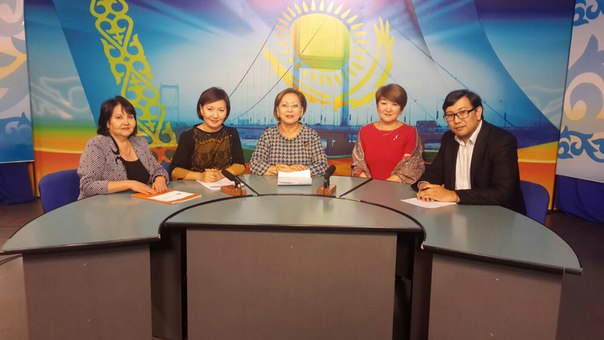 13. Круглый стол «Вклад женщин – предпринимателей в социальное экономическое развитие города» Организаторы: Ассоциация деловых женщин по г.Семей совместно с «Фондом поддержки предпринимательства «Даму» и филиалом г. Семей Палаты предпринимателей. Дата и место проведения: 25 декабря, акимат г. Семей.Участвовали 48 женщин и представители прокуратуры г. Семей, налогового комитета, профсоюзов, центра занятости, отдел предпринимательства, общественные объединения. 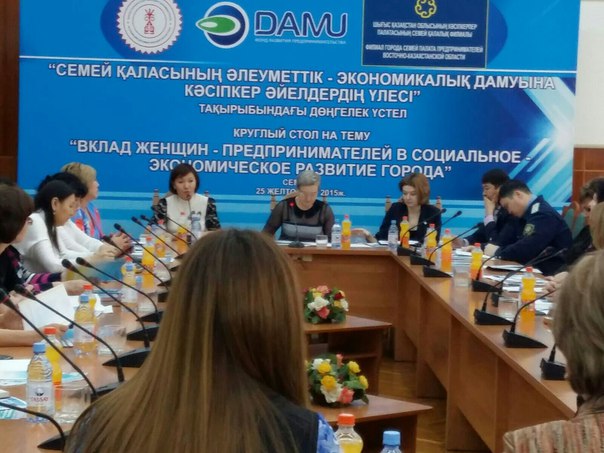 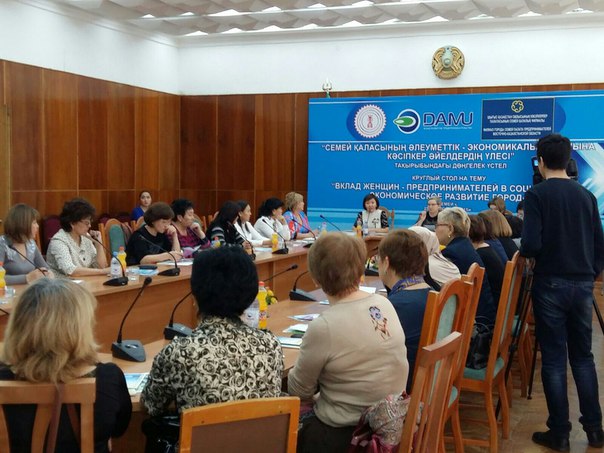 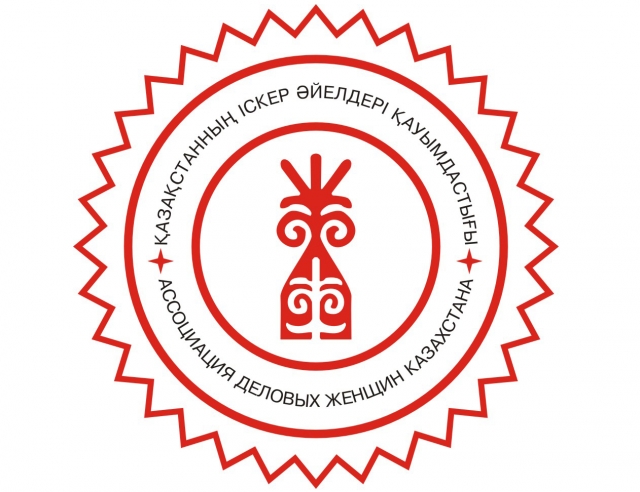 